Brook Willeford is running for school board because he wants his 3-year-old daughter to be as proud of her South Whidbey School District education as he is of his (Class of ’98).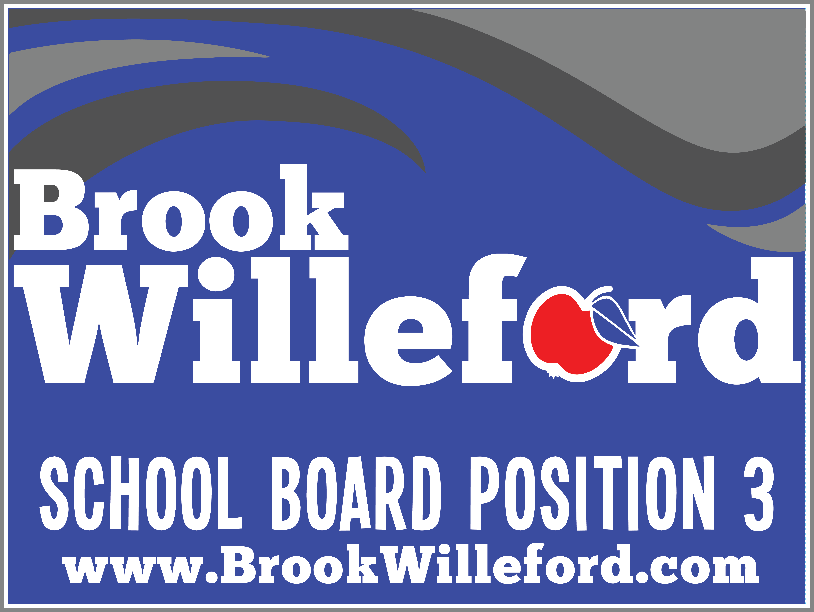 He wants to make building community, transparent communication, and connecting with the South Whidbey community priorities within the school district.While the school board doesn’t implement policy, they provide priorities to the superintendent, who turns those priorities into policy. They also allocate resources, monitor performance, and hold the district accountable for that performance.But Brook can—and will—listen to students, educators, parents, and the community and actively seek out their input, working with the other board members to set priorities that make the school district work less like a separate business and more like part of the great South Whidbey community. If you’re a voter in the South Whidbey School District, you can vote in this election—so please make your voice heard.Brook Willeford is running for school board because he wants his 3-year-old daughter to be as proud of her South Whidbey School District education as he is of his (Class of ’98).He wants to make building community, transparent communication, and connecting with the South Whidbey community priorities within the school district.While the school board doesn’t implement policy, they provide priorities to the superintendent, who turns those priorities into policy. They also allocate resources, monitor performance, and hold the district accountable for that performance.But Brook can—and will—listen to students, educators, parents, and the community and actively seek out their input, working with the other board members to set priorities that make the school district work less like a separate business and more like part of the great South Whidbey community. If you’re a voter in the South Whidbey School District, you can vote in this election—so please make your voice heard.